Vocabulary: Osmosis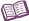 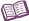 VocabularyCell membrane – a double-layered membrane that surrounds the cell.Also called the plasma membrane, the cell membrane regulates what enters and leaves the cell.Concentration – a measure of how much of a given substance is mixed with another substance.To measure the percentage concentration of a substance, divide the number of molecules of the given substance by the total number of molecules in that volume, and then multiply by 100.Diffusion – the spontaneous net movement of particles from an area of high concentration to an area of low concentration.Tiny particles are in constant, random motion. Over time, particles will tend to spread throughout their container.Examples of diffusion include the spread of food coloring in a glass of water and the spread of air freshener through a room.Dynamic equilibrium – a state of balance in which there is little or no total change.When particles in two regions are in dynamic equilibrium, they may move back and forth between the regions, but the total number of particles in each region remains roughly constant.Osmosis – the movement of solvent molecules across a semipermeable membrane from an area of high solvent concentration to an area of low solvent concentration.Osmosis often refers to the flow of water molecules across a cell membrane.Semipermeable membrane – a membrane that allows certain substances to pass through but does not allow the passage of other materials.Cell membranes are examples of semipermeable membranes.Solute – a substance that is dissolved in another substance to form a solution.In salt water, the solute is salt.Solvent – a liquid or gas that dissolves a solute to form a solution.In salt water, the solvent is water.